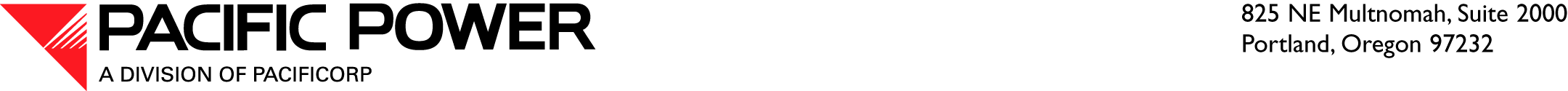 February 10, 2010 ELECTRONIC FILING Utilities & Transportation Commission1300 S. Evergreen Park Drive, SWP.O. Box 47250Attention:	David W. Danner		Executive Director and SecretaryRe:	DO NOT REDOCKET:  UE-091973 Advice No. 09-06	Schedules of Estimated Avoided Costs and	Update to Schedule 37 – Avoided Cost Purchases from Cogeneration and Small Power Purchases	On December 30, 2009, PacifiCorp, d.b.a. Pacific Power, (the “Company”) filed a request to revise the following tariff sheet.  Fifth Revision of Sheet No. 37.2	Schedule 37		Avoided Cost Purchases from Cogeneration and Small Power ProductionIn accordance with  480-80-111, the purpose of this filing is to submit a replacement tariff sheet reflecting a revised effective date.  In the original filing, PacifiCorp requested Washington Utilities and Transportation Commission (“Commission”) approval by February 11, 2010 with an effective date of February 12, 2010.  UE-091973 Advice No. 09-06 has been scheduled for consideration at the February 25, 2010 Commission Open Meeting and as such, PacifiCorp is requesting that the tariff changes become effective February 26, 2010.  Please see attached the replacement tariff sheet reflecting a requested effective date of February 26, 2010.  It is respectfully requested that all formal correspondence and staff requests regarding this filing be addressed to the following:By E-mail (preferred):		datarequest@pacificorp.com	By regular mail:						PacifiCorp				825 NE Multnomah, Please direct any informal questions to Cathie Allen, Regulatory Manager, at (503) 813-5934.Sincerely,Andrea KellyVice President, RegulationEnclosuresATTACHMENT A  BNotice and Listing of TariffsATTACHMENT CProposed Tariff Changes